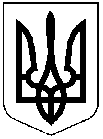 ДНІПРОПЕТРОВСЬКА РЕГІОНАЛЬНА КОМІСІЯЗ ПИТАНЬ ТЕХНОГЕННО-ЕКОЛОГІЧНОЇ БЕЗПЕКИ 
І НАДЗВИЧАЙНИХ СИТУАЦІЙпросп. Слобожанський, 3, м. Дніпро, 49081 тел. 770 90 39, 742 70 90е-mail:tumnspress@adm.dp.gov.uaПротокол № 41 позачергового засіданняГоловував: голова регіональної комісії з питань техногенно-екологічної безпеки і надзвичайних ситуацій, голова облдержадміністрації Олександр Бондаренко.	Присутні: секретар регіональної комісії з питань техногенно-екологічної безпеки і надзвичайних ситуацій Яна Топтун та члени регіональної комісії з питань техногенно-екологічної безпеки і надзвичайних ситуацій  (за списком) та запрошені (за списком).ПОРЯДОК ДЕННИЙ:I. Запобігання поширенню на території області гострої респіраторної хвороби COVID-19, спричиненої коронавірусом SARS-CoV-2.ІІ. Про виділення паливно-мастильних матеріалів та будівельних матеріалів.ІІІ. Інше.I. Запобігання поширенню на території області гострої респіраторної хвороби COVID-19, спричиненої коронавірусом SARS-CoV-2.СЛУХАЛИ: про протиепідемічні заходи, встановлені постановою Кабінету Міністрів України від 22 липня 2020 року № 641 “Про встановлення карантину та запровадження посилених протиепідемічних заходів на території із значним поширенням гострої респіраторної хвороби COVID-19, спричиненої коронавірусом SARS-CoV-2” (далі – Постанова КМУ № 641).	ВИСТУПИЛИ:	начальник управління цивільного захисту облдержадміністрації ПРОХОРЕНКО В.А.ВИРІШИЛИ:У зв’язку з прийняттям Постанови КМУ № 641, з метою  запобігання поширенню на території Дніпропетровської області гострої респіраторної хворобиCOVID-19 забороняється:1) перебування в громадських будинках і спорудах, громадському транспорті без вдягнутих засобів індивідуального захисту, зокрема респіраторів або захисних масок, що закривають ніс та рот, у тому числі виготовлених самостійно;2) перебування на вулицях без документів, що посвідчують особу, підтверджують громадянство чи її спеціальний статус, без посвідчення про взяття на облік бездомної особи;3) самовільно залишати місця самоізоляції, обсервації;4) перетин державного кордону іноземцями та особами без громадянства (крім іноземців, осіб без громадянства, які постійно проживають на території України, та осіб, яких визнано біженцями, або осіб, які потребують додаткового захисту, працівників дипломатичних представництв та консульських установ іноземних держав, представництв офіційних міжнародних місій, організацій, акредитованих в Україні, та членів їх сімей, військовослужбовців (підрозділів) збройних сил держав – членів НАТО та держав – учасниць програми НАТО “Партнерство заради миру”, які беруть участь у заходах з підготовки підрозділів Збройних Сил) без наявного поліса (свідоцтва, сертифіката) страхування, що виданий страховою компанією, яка зареєстрована в Україні, або іноземною страховою компанією, яка має представництво на території України чи договірні відносини із страховою компанією – партнером на території України (асистанс), та покриває витрати, пов’язані з лікуванням COVID-19, обсервацією, та діє на строк перебування в Україні.Особі, визначеній в абзаці першому цього підпункту, в якої відсутній поліс (свідоцтво, сертифікат) страхування, уповноважена службова особа підрозділу охорони державного кордону відмовляє у перетині державного кордону в порядку, визначеному статтею 14 Закону України “Про прикордонний контроль”.1.2. У разі встановлення Державною комісією з питань  техногенно-екологічної безпеки та надзвичайних ситуацій на території області (адміністративно-територіальної одиниці) рівня епідемічної небезпеки за кольорами, забороняється:1.2.1. при “зеленому” рівні епідемічної небезпеки:1) проведення масових (культурних, спортивних, розважальних, соціальних, релігійних, рекламних та інших) заходів за участю більше однієї особи на 5 кв. метрів площі будівлі або території (якщо захід проводиться на відкритому повітрі), а також діяльність кінотеатрів та закладів культури з наповненістю кінозалів або залів понад 50 відсотків місць у кожному окремому кінозалі або залі. Організатор заходу є відповідальним за дотримання між учасниками фізичної дистанції не менше ніж 1,5 метра у разі проведення заходу із розміщенням учасників стоячи;2) здійснення регулярних та нерегулярних перевезень пасажирів автомобільним транспортом, зокрема перевезень пасажирів на міських автобусних маршрутах у режимі маршрутного таксі, в електричному (трамвай, тролейбус), залізничному транспорті, у міському, приміському, міжміському, внутрішньообласному та міжобласному сполученні, в кількості більшій, ніж кількість місць для сидіння, що передбачена технічною характеристикою транспортного засобу, визначена в реєстраційних документах на цей транспортний засіб.Перевізник несе відповідальність за забезпечення водіїв засобами індивідуального захисту, зокрема респіраторами або захисними масками, та здійснює контроль за використанням засобів індивідуального захисту, зокрема респіраторів або захисних масок пасажирами під час перевезення, у тому числі виготовлених самостійно;1.2.2. при “жовтому” рівні епідемічної небезпеки:додатково до протиепідемічних обмежень, установлених для “зеленого” рівня епідемічної небезпеки, забороняється відвідування сторонніми особами установ і закладів соціального захисту, в яких тимчасово або постійно проживають/перебувають громадяни похилого віку, ветерани війни і праці, особи з інвалідністю, особи із стійкими інтелектуальними або психічними порушеннями, установ і закладів, що надають соціальні послуги сім’ям/особам, які перебувають у складних життєвих обставинах, крім установ і закладів, які надають соціальні послуги екстрено (кризово);1.2.3. при “помаранчевому” рівні епідемічної небезпеки:додатково до протиепідемічних обмежень, передбачених для “зеленого” та “жовтого” рівня епідемічної небезпеки, забороняється:1) проведення масових (культурних, розважальних, спортивних, соціальних, релігійних, рекламних та інших) заходів за участю більше ніж 
100 осіб та більше однієї особи на 20 кв. метрів площі будівлі або території (якщо захід проводиться на відкритому повітрі), де проводиться захід;2) діяльність закладів, що надають послуги з розміщення, крім готелів;3) роботу після 24-ї та до 7-ї години розважальних закладів (нічних клубів), а також суб’єктів господарювання з надання послуг громадського харчування з організацією дозвілля або без нього (ресторанів, кафе, барів, закусочних, їдалень, кафетеріїв, буфетів тощо), крім діяльності з надання послуг громадського харчування із застосуванням адресної доставки замовлень та замовлень на винос;4) відвідування закладів освіти здобувачами освіти групами кількістю більше ніж 20 осіб, крім закладів дошкільної та загальної середньої освіти;5) проведення закладами охорони здоров’я планових заходів з госпіталізації, крім:надання медичної допомоги внаслідок ускладненого перебігу вагітності та пологів;надання медичної допомоги вагітним, роділлям, породіллям, новонародженим;надання медичної допомоги у спеціалізованих відділеннях закладів охорони здоров’я пацієнтам з онкологічними захворюваннями;надання паліативної медичної допомоги у стаціонарних умовах;проведення інших невідкладних і термінових заходів з госпіталізації, якщо внаслідок їх перенесення (відтермінування) існує значний ризик для життя або здоров’я людей.Пацієнти, яким надається медична допомога у зв’язку з проведенням планових заходів з госпіталізації, підлягають обов’язковому тестуванню на COVID-19 відповідно до стандартів Міністерства охорони здоров’я;6) діяльність спортивних залів, фітнес-центрів;7) приймання дітей до дитячих закладів оздоровлення та відпочинку.У разі встановлення помаранчевого рівня епідемічної небезпеки під час оздоровчої зміни в дитячому закладі оздоровлення та відпочинку робота такого закладу триває до кінця зазначеної зміни з дотриманням протиепідемічних заходів;8) оздоровлення та відпочинок дітей за межами зазначеної території;1.2.4. при “червоному” рівні епідемічної небезпеки: додатково до протиепідемічних обмежень, передбачених для “зеленого”, “жовтого” та “помаранчевого” рівня епідемічної небезпеки, забороняються:1) регулярні та нерегулярні перевезення пасажирів автомобільним, залізничним транспортом, міським електротранспортом, метрополітеном у міському, приміському, міжміському, внутрішньообласному та міжобласному сполученні, крім перевезення:легковими автомобілями, кількість пасажирів, включаючи водія, в яких не більше п’яти осіб без урахування осіб віком до 14 років;службовими та/або орендованими автомобільними транспортними засобами підприємств, закладів та установ за умови забезпечення водіїв та пасажирів під час таких перевезень засобами індивідуального захисту в межах кількості місць для сидіння і виключно за маршрутами руху, про які поінформовано не менше ніж за два дні органи Національної поліції;2) відвідування закладів освіти здобувачами освіти;3) приймання відвідувачів суб’єктами господарювання, які провадять діяльність у сферах культури, закладів громадського харчування (ресторанів, кафе тощо), торговельно-розважальних центрів, інших закладів розважальної діяльності, фітнес-центрів, торговельного і побутового обслуговування населення, крім:торгівлі продуктами харчування, пальним, засобами гігієни, лікарськими засобами та виробами медичного призначення, ветеринарними препаратами, кормами, пестицидами та агрохімікатами, насінням і садивним матеріалом;провадження банківської та страхової діяльності, а також медичної практики, ветеринарної практики, діяльності автозаправних комплексів, діяльності з технічного обслуговування та ремонту транспортних засобів, технічного обслуговування реєстраторів розрахункових операцій, діяльності з ремонту комп’ютерів, побутових виробів і предметів особистого вжитку, об’єктів поштового зв’язку;торговельної діяльності та діяльності з надання послуг громадського харчування із застосуванням адресної доставки замовлень;4) відвідування отримувачами соціальних або реабілітаційних послуг установ і закладів, що надають соціальні або реабілітаційні послуги сім’ям, особам, що перебувають у складних життєвих обставинах (тимчасове, денне перебування), крім установ і закладів, які надають соціальні послуги екстрено (кризово), центрів обліку бездомних осіб, мобільних бригад соціально-психологічної допомоги, соціального патрулювання.1.3. У разі встановлення на території області (адміністративно-територіальній одиниці) “помаранчевого” та “червоного” рівня епідемічної небезпеки додатково можуть застосовуватись обмежувальні протиепідемічні заходи, встановлені органами державної влади та органами місцевого самоврядування в межах компетенції.1.4. При “зеленому” та “жовтому” рівні епідемічної небезпеки дозволяється проведення спортивних заходів спортсменів національних збірних команд України з олімпійських, неолімпійських, національних видів спорту, видів спорту осіб з інвалідністю та спортсменів командних ігрових видів спорту професійних спортивних клубів за умови дотримання учасниками таких заходів відповідних санітарних і протиепідемічних заходів та здійснення обов’язкового щоденного контролю стану здоров’я учасників.1.5. Особи, які потребують самоізоляції, зобов’язані постійно перебувати у визначеному ними місці самоізоляції, утримуватися від контакту з іншими особами, крім тих, з якими разом проживають.1.6. Строк самоізоляції становить 14 днів для осіб, які:мали контакт із хворим на COVID-19, крім осіб, які під час виконання службових обов’язків використовували засоби індивідуального захисту відповідно до рекомендацій щодо їх застосування, з моменту контакту із хворим;здійснили перетин державного кордону та проходять самоізоляцію з використанням системи через мобільний додаток, з моменту перетину державного кордону.1.7. Зобов’язання щодо самоізоляції припиняється автоматично після закінчення строку самоізоляції або з інших підстав, установлених Постановою КМУ № 641.1.8. Особам, які потребують самоізоляції (крім осіб, які мають лабораторно підтверджений діагноз COVID-19) та щодо яких органи соціального захисту населення внесли до системи інформацію про неможливість їх соціального супроводу або щодо яких здійснюється поточний контроль за допомогою мобільного додатка, дозволяється:двічі на день вигулювати домашніх тварин протягом не більше ніж однієї години на добу за умови використання засобів індивідуального захисту, зокрема респіраторів без клапана видиху або медичних масок без клапана видиху;відвідування місць торгівлі продуктами харчування, засобами гігієни, лікарськими засобами, медичними виробами, які розміщені на відстані не більше ніж 2 кілометри від місця самоізоляції, щодня протягом двох годин на добу за умови використання засобів індивідуального захисту, зокрема респіраторів без клапана видиху або медичних масок без клапана видиху.1.9. Рекомендувати забезпечити:з метою обмеження скупчення осіб в транспорті та на шляхах прямування на роботу/з роботи застосування за можливості гнучкого режиму робочого часу, який, зокрема, передбачає різний час початку і закінчення роботи для різних категорій працівників, дистанційну (надомну) роботу;встановлення відстані у прикасовій та касовій зонах закладу торгівлі між особами (за винятком покупця і продавця) не менше ніж 1,5 метра та/або наявність між ними відповідних захисних екранів;дотримання відстані не менше ніж 1,5 метра між відвідувачами, які очікують дозволу на вхід до приміщень.1.10. Рекомендувати суб’єктам господарювання внести (у разі потреби) зміни до режимів їх роботи з метою встановлення початку роботи о 9-й, 10-й годині чи більш пізній час. Зокрема, встановити початок роботи о 10-й годині або більш пізній час для суб’єктів господарювання, які провадять свою діяльність у таких видах економічної діяльності:оптова та роздрібна торгівля;ремонт автотранспортних засобів і мотоциклів;поштова та кур’єрська діяльність;тимчасове розміщення та організація харчування;страхова діяльність;освіта;надання соціальної допомоги;мистецтво, спорт, розваги та відпочинок.1.11. Опрацювати питання щодо можливості запровадження на період дії карантину графіків роботи підприємств, установ, організацій, які передбачатимуть різний час початку (закінчення) їх роботи залежно від територіального розташування, галузевої належності, специфіки виконання робіт чи надання послуг.1.12. Рекомендувати розробити (скорегувати) маршрути руху громадського транспорту з урахуванням змінених графіків роботи підприємств, установ, організацій для забезпечення створення можливості переміщення працівників на роботу/з роботи.1.13. Установити початок робочого часу в органах виконавчої влади, інших державних органах, органах місцевого самоврядування о 8-й годині та в органах соціального захисту населення, територіальних органах Пенсійного фонду України о 10-й годині.Термін: з 1 серпня на період карантинуУ процесі проведення епідеміологічного розслідування верифікувати перелік контактних осіб та доповнювати інформацію про осіб, які потребують самоізоляції, з урахуванням розвитку COVID-19, встановлювати зобов’язання щодо самоізоляції таких осіб.Термін: на період карантину3.1. Вжити заходів щодо забезпечення органами соціального захисту населення соціального супроводу осіб, хворих на COVID-19.За можливостю соціальний супровід забезпечується іншим особам, які потребують самоізоляції. Органи соціального захисту населення вносять до системи інформацію про неможливість здійснення соціального супроводу осіб, які не є хворими на COVID-19.3.2. Забезпечити облаштування спеціалізованих закладів для організації обсервації, харчування, транспортування до них осіб, зокрема від пунктів пропуску через державний кордон, що потребують обсервації, медичне спостереження за ними;вжити додаткових заходів до виявлення та обслуговування одиноких осіб та осіб, які одиноко проживають, серед осіб похилого віку, осіб з інвалідністю, осіб, які перебувають на самоізоляції, та організувати належний соціальний супровід.Термін: на період карантинуПро виконання протокольних рішень розділу І інформувати регіональну комісію з питань техногенно-екологічної безпеки і надзвичайних ситуацій через управління цивільного захисту облдержадміністрації електронною поштою: tumnspress@adm.dp.gov.ua та штаб з ліквідації наслідків медико-біологічної надзвичайної ситуації природного характеру регіонального рівня, пов’язаної з поширенням коронавірусної хвороби COVID-19: shtaboda@adm.dp.gov.ua.Термін: щочетверга, на період                 карантинуІІ. Про виділення паливно-мастильних матеріалів та будівельних матеріалів.ВИСТУПИЛИ:начальник Головного управління ДСНС України у Дніпропетровській області з реагування на надзвичайні ситуації КУЛЬБАЧ А.А.;начальник управління цивільного захисту облдержадміністрації ПРОХОРЕНКО В.А.ВИРІШИЛИ:Підготувати проєкти розпоряджень голови облдержадміністрації стосовно виділення з регіонального матеріального резерву паливно-мастильних матеріалів та будівельних матеріалів:з метою недопущення зривів у виконанні завдань за призначенням та подальшого запобігання, оперативного реагування на виникнення надзвичайних ситуацій, пов’язаних з пожежами в екосистемах області, виділити з регіонального матеріального резерву Головному управлінню ДСНС України у Дніпропетровській області:бензин А-92 – 10 000 л;дизельне паливо – 10 000 л; з метою недопущення виходу з ладу майна та обладнання, яке використовується для ліквідації наслідків надзвичайних ситуацій на території області виділити з регіонального матеріального резерву Головному управлінню ДСНС України у Дніпропетровській області:шифер – 200 листів;профлист – 50 м2;дошка – 50 м3;цвяхи шиферні – 30 кг.Про виконання протокольного рішення розділу ІІ інформувати регіональну комісію з питань техногенно-екологічної безпеки і надзвичайних ситуацій через управління цивільного захисту облдержадміністрації електронною поштою: tumnspress@adm.dp.gov.ua.Термін: до 31 серпня 2020 рокуIІІ. Інше.Зняти з контролю:пункти 1 – 6 розділу І протоколу позачергового засідання регіональної комісії з питань техногенно-екологічної безпеки і надзвичайних ситуацій від 
21 травня 2020 року № 29;пункти 1– 6 розділу І протоколу позачергового засідання регіональної комісії з питань техногенно-екологічної безпеки і надзвичайних ситуацій від 
22 травня 2020 року № 30;пункти 1, 2 розділу І протоколу позачергового засідання регіональної комісії з питань техногенно-екологічної безпеки і надзвичайних ситуацій від 
25 травня 2020 року № 31;пункт 1 розділу І протоколу позачергового засідання регіональної комісії з питань техногенно-екологічної безпеки і надзвичайних ситуацій від 
28 травня 2020 року № 32;пункт 1 розділу І протоколу позачергового засідання регіональної комісії з питань техногенно-екологічної безпеки і надзвичайних ситуацій від 
04 червня 2020 року № 33;пункт 1 розділу І протоколу позачергового засідання регіональної комісії з питань техногенно-екологічної безпеки і надзвичайних ситуацій від 
11 червня 2020 року № 34;протокол позачергового засідання регіональної комісії з питань техногенно-екологічної безпеки і надзвичайних ситуацій від 16 червня 
2020 року № 35;абзац другий пункту 3 розділу І протоколу позачергового засідання регіональної комісії з питань техногенно-екологічної безпеки і надзвичайних ситуацій від 18 червня 2020 року № 36;розділ І протоколу позачергового засідання регіональної комісії з питань техногенно-екологічної безпеки і надзвичайних ситуацій від 22 червня 
2020 року № 37;підпункт 1.3. пункту 1 розділу І протоколу позачергового засідання регіональної комісії з питань техногенно-екологічної безпеки і надзвичайних ситуацій від 26 червня 2020 року № 38;розділ І протоколу позачергового засідання регіональної комісії з питань техногенно-екологічної безпеки і надзвичайних ситуацій від 01 липня 
2020 року № 39;протокол позачергового засідання регіональної комісії з питань техногенно-екологічної безпеки і надзвичайних ситуацій від 14 липня 
2020 року № 40.Термін: з 01 серпня 2020 рокуКоординацію роботи щодо виконання протокольних рішень             покласти на заступників голови облдержадміністрації згідно з розподілом функціональних повноважень, контроль залишаю за собою.Голова регіональної комісії				          Олександр БОНДАРЕНКОСекретар регіональної комісії			          Яна ТОПТУНм. Дніпро29 липня 2020 року1.МІСЬКИМ ГОЛОВАМ ГОЛОВАМ РАЙДЕРЖАДМІНІСТРАЦІЙ ГОЛОВАМ ОБ’ЄДНАНИХ ТЕРИТОРІАЛЬНИХ ГРОМАД ГОЛОВАМ СІЛЬСЬКИХ, СЕЛИЩНИХ РАД СТРУКТУРНИМ ПІДРОЗДІЛАМ ОБЛДЕРЖАДМІНІСТРАЦІЇ ТЕРИТОРІАЛЬНИМ ПІДРОЗДІЛАМ МІНІСТЕРСТВ ТА  ІНШИХ ЦЕНТРАЛЬНИХ ОРГАНІВ ВИКОНАВЧОЇ ВЛАДИКЕРІВНИКАМ ПІДПРИЄМСТВ, УСТАНОВ ТА ОРГАНІЗАЦІЙ УСІХ ФОРМ ВЛАСНОСТІ2.ЧУБУ Р.В.СЕРДЮКУ В.М.3.МІСЬКИМ ГОЛОВАМГОЛОВАМ РАЙДЕРЖАДМІНІСТРАЦІЙГОЛОВАМ ОБ’ЄДНАНИХ ТЕРИТОРІАЛЬНИХ ГРОМАДКРИШЕНЬ О.В.СЕРДЮКУ В.М.КОЛОМОЙЦЮ А.В.ЧЕРКАСОВУ В.І.СВІРЕНКУ О.А.1.ПРОХОРЕНКУ В.А.